POWIERZCHNIA I LUDNOŚĆ Stan w dniu 31 XII Źródło: Opracowano na podstawie danych Głównego Urzędu Statystycznego w Warszawie. LUDNOŚĆ WEDŁUG GRUP EKONOMICZNYCH W 2016 ROKU 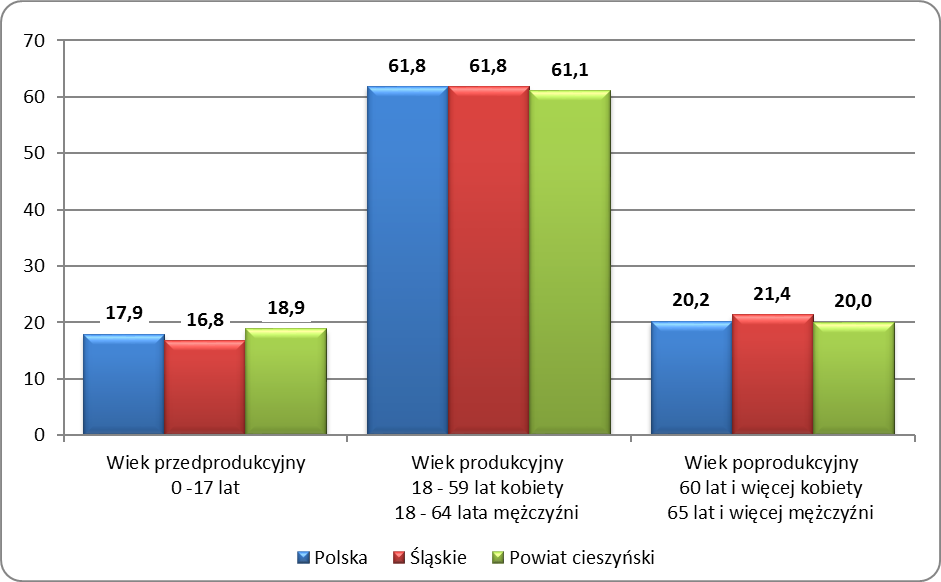 RYNEK PRACY. WYNAGRODZENIE b Bez podmiotów gospodarczych o liczbie pracujących do 9 osób. Źródło: Opracowano na podstawie danych Urzędu Statystycznego. OCHRONA ŚRODOWISKA Uwaga: Prezentowane dane dotyczą emisji i redukcji zanieczyszczeń powietrza atmosferycznego z zakładów szczególnie uciążliwych. a Zanieczyszczenia zatrzymane w urządzeniach do redukcji zanieczyszczeń w % zanieczyszczeń wytworzonych b bez dwutlenku węgla Źródło: Dane o emisji zanieczyszczeń powietrza opracowano na podstawie danych GUS (Rocznika Statystycznego Województw, Banku Danych Lokalnych). Dane o redukcji przemysłowych zanieczyszczeń powietrza opracowano na podstawie danych Urzędu Statystycznego w Katowicach - „Województwo Śląskie: Podregiony, Powiaty, Gminy”. RUCH NATURALNY LUDNOŚCI W LATACH 2015 - 2016 Stan w dniu 31 XII a na 1000 urodzeń żywych Źródło: Opracowano na podstawie danych Głównego Urzędu Statystycznego w Warszawie. RUCH NATURALNY LUDNOŚCI W 2016 ROKU 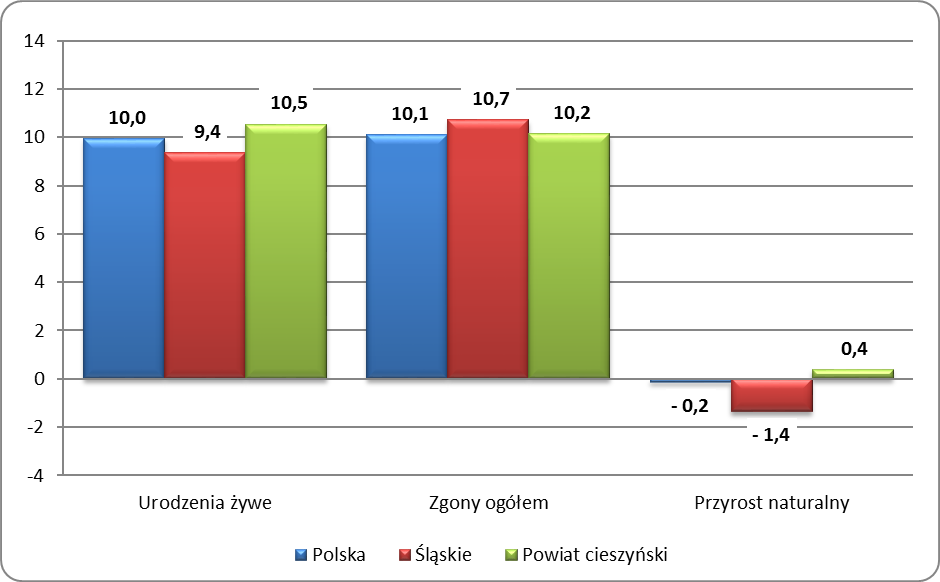 PRZECIĘTNE DALSZE TRWANIE ŻYCIA W 2016 ROKU a ostatnie dostępne dane dla powiatów za 2002 rok Źródło: Opracowano na podstawie danych Głównego Urzędu Statystycznego w Warszawie. ZGONY WEDŁUG NAJCZĘSTSZYCH PRZYCZYN Źródło: Obliczenia własne na podstawie danych Głównego Urzędu Statystycznego w Warszawie. STRUKTURA GŁÓWNYCH PRZYCZYN ZGONÓW 2014 	Śląskie	Powiat cieszyński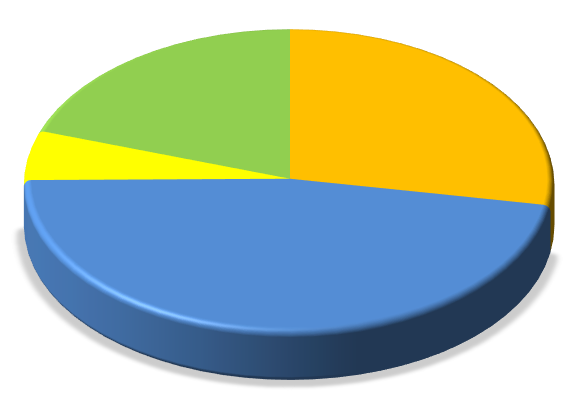 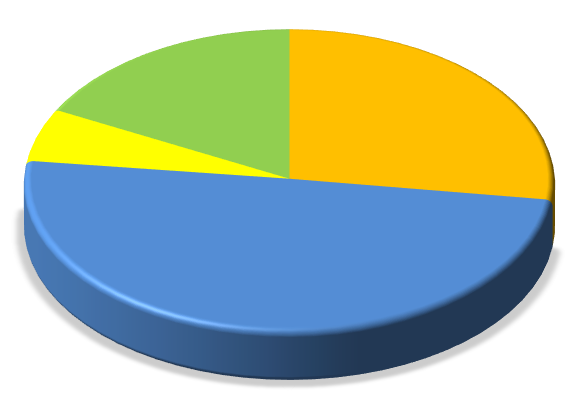 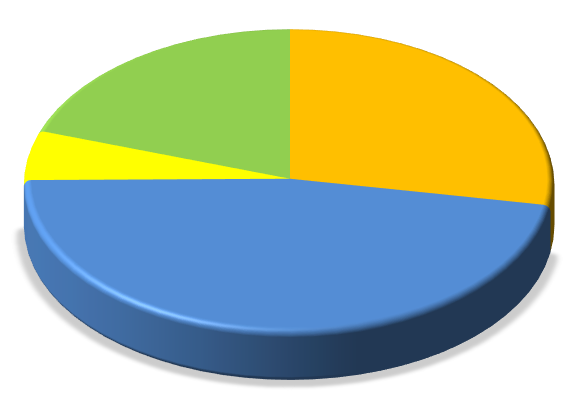 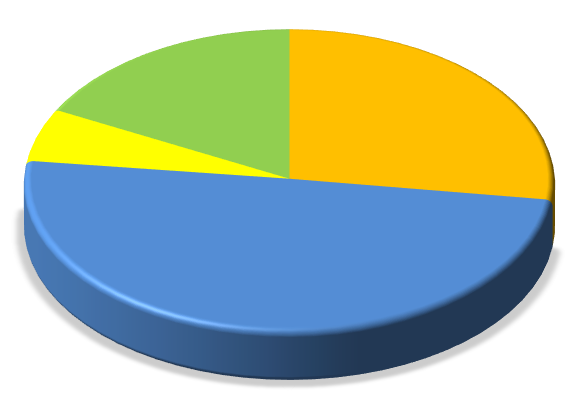 2015 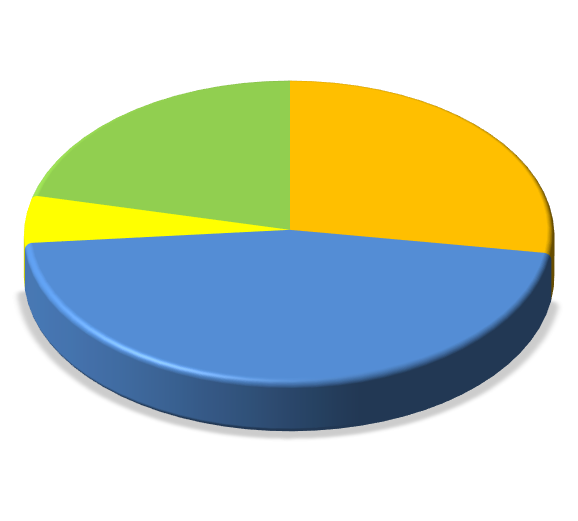 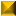 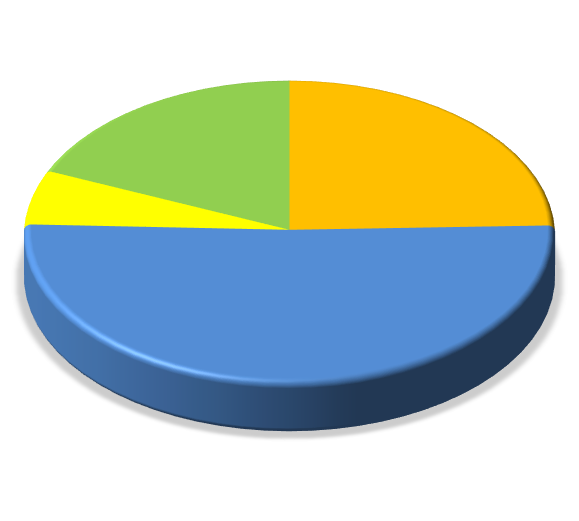 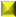 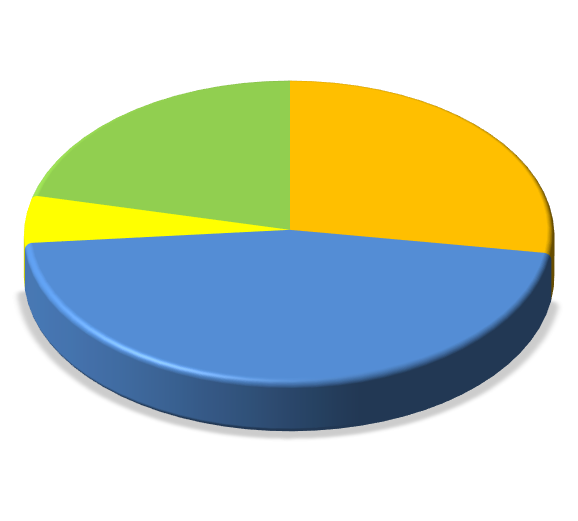 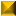 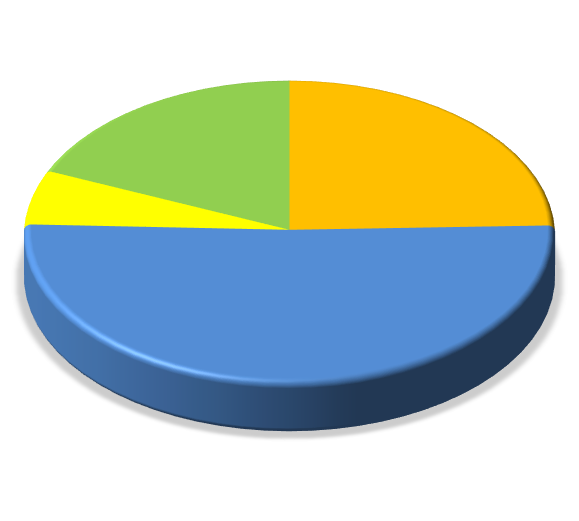 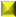 (V01-Y89)	Choroby układu krążenia  (I00-I99)	Pozostałe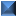 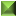 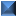 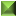 Przyczyny zgonów według Międzynarodowej Statystycznej Klasyfikacji Chorób i Problemów Zdrowotnych,  Rewizji X ZGONY NIEMOWLĄT Źródło: Opracowano na podstawie danych Głównego Urzędu Statystycznego w Warszawie. ZGONY NIEMOWLĄT LATACH 2015 - 2016 NA 1000 URODZEŃ ŻYWYCH 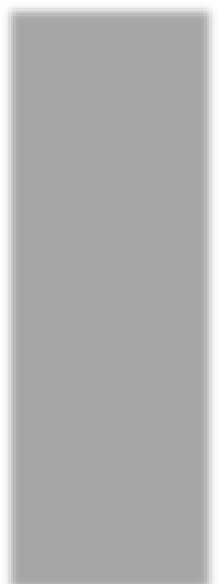 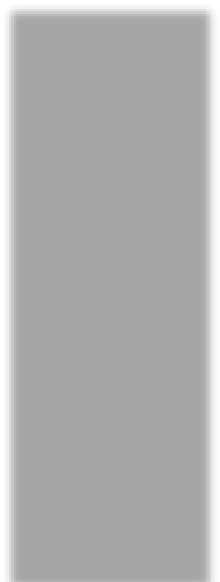 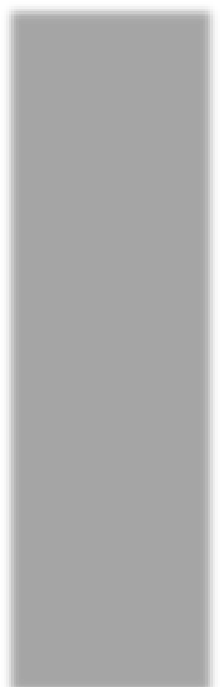 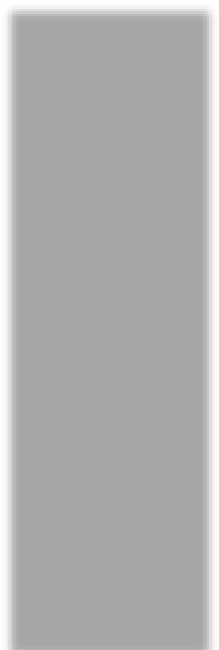 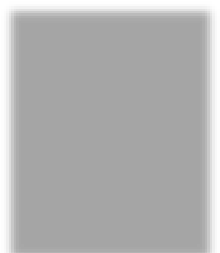 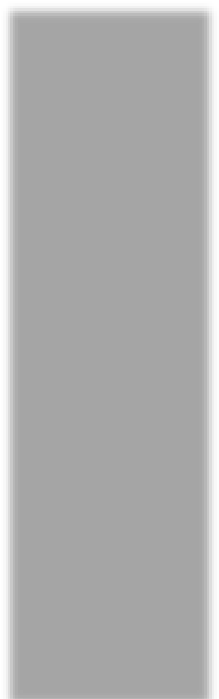 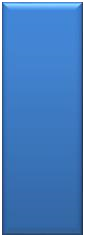 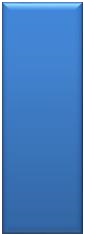 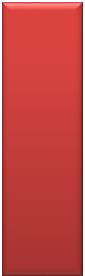 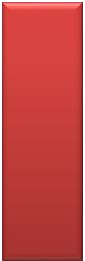 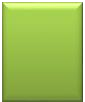 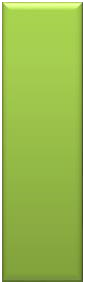 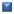 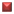 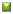 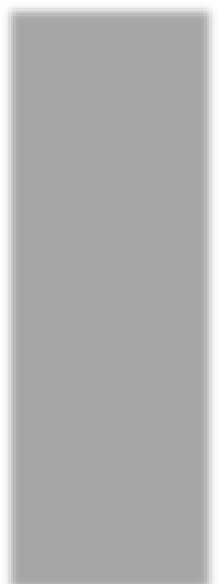 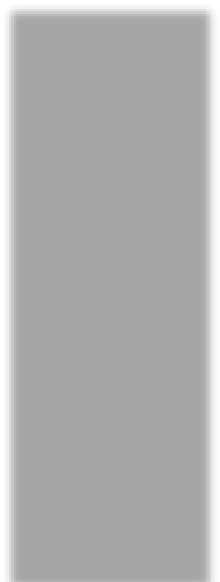 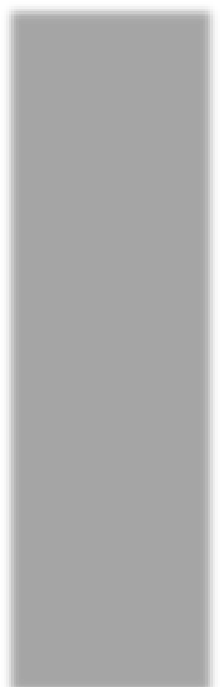 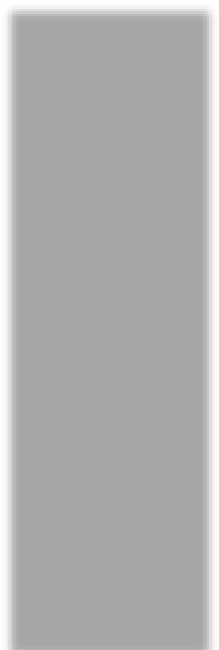 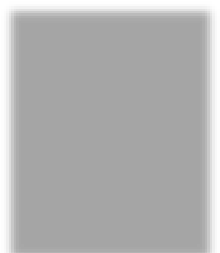 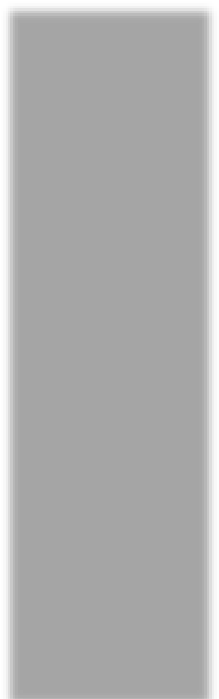 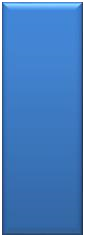 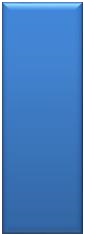 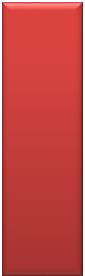 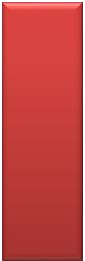 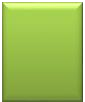 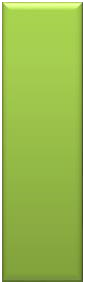 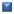 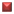 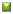 DANE O STANIE ZDROWIA DZIECI I MŁODZIEŻY W WIEKU 0-18 LAT – LECZENI PRZEZ LEKARZA POZ Z POWODU CHORÓB PRZEWLEKŁYCH – WYMAGAJĄCYCH OPIEKI CZYNNEJ LICZBY BEZWZGLĘDNE Źródło: Opracowano na podstawie sprawozdania Mz 11- roczne sprawozdanie o działalności i pracujących w ambulatoryjnej opiece zdrowotnej, według lokalizacji placówek udzielających świadczeń zdrowotnych. DANE O STANIE ZDROWIA DZIECI I MŁODZIEŻY W WIEKU 0-18 LAT – LECZENI PRZEZ LEKARZA POZ Z POWODU CHORÓB PRZEWLEKŁYCH – WYMAGAJĄCYCH OPIEKI CZYNNEJ WSKAŹNIKI NA 10 000 LUDNOŚCI a  a obliczono dla ludności w wieku od 0 do 19 lat Źródło: Opracowano na podstawie sprawozdania Mz 11- roczne sprawozdanie o działalności i pracujących w ambulatoryjnej opiece zdrowotnej, według lokalizacji placówek udzielających świadczeń zdrowotnych. DANE O STANIE ZDROWIA OSÓB W WIEKU 19 LAT I WIĘCEJ – LECZENI PRZEZ LEKARZA POZ Z POWODU CHORÓB PRZEWLEKŁYCH – WYMAGAJĄCYCH OPIEKI CZYNNEJ DANE O STANIE ZDROWIA OSÓB W WIEKU 19 LAT I WIĘCEJ – LECZENI PRZEZ LEKARZA POZ Z POWODU CHORÓB PRZEWLEKŁYCH – WYMAGAJĄCYCH OPIEKI CZYNNEJ (dok.) a  obliczono do ludności w wieku 20 lat i więcej Źródło: Opracowano na podstawie sprawozdania Mz 11- roczne sprawozdanie o działalności i pracujących w ambulatoryjnej opiece zdrowotnej , według lokalizacji placówek udzielających świadczeń zdrowotnych..ZACHOROWANIA NA CHOROBY ZAKAŹNE w tym WZW typu C obliczono wg definicji przypadku z roku 2014 	 łącznie z zakażeniami mieszanymi HBV i HCV (typ B+C) Źródło: Opracowano na podstawie danych Śląskiej Wojewódzkiej Stacji Sanitarno-Epidemiologicznej oraz biuletynu Państwowego Zakładu Higieny "Choroby zakaźne i zatrucia w Polsce". ZACHOROWANIA NA GRUŹLICĘ Źródło: Opracowano na podstawie materiałów Instytutu Gruźlicy i Chorób Płuc. (Dla powiatu według lokalizacji placówek udzielających świadczeń zdrowotnych).  ZACHOROWANIA NA GRUŹLICĘ WSPÓŁCZYNNIK NA 100 000 LUDNOŚCI 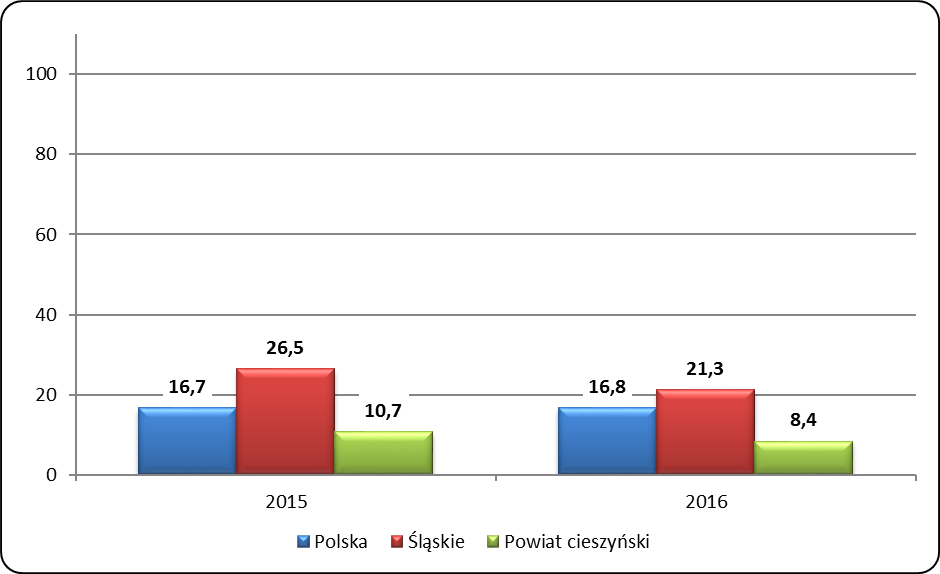 ZACHOROWANIA NA NOWOTWORY ZŁOŚLIWE  Uwaga: Dane za rok 2014 - ostatnie dane dotyczące zachorowań na nowotwory złośliwe. Źródło: Biuletyn Statystyczny Centrum Onkologii - Instytut im. M. Skłodowskiej – Curie oraz Krajowa Baza Danych Nowotworowych (www.onkologia.org.pl) ZACHOROWANIA NA NOWOTWORY ZŁOŚLIWE OGÓŁEM W LATACH 2013 – 2014 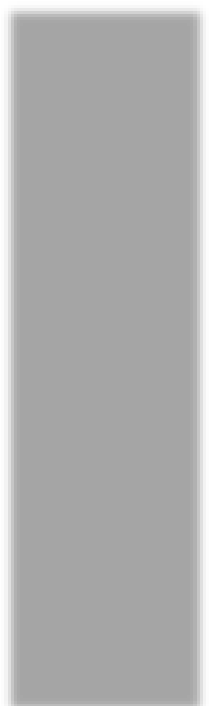 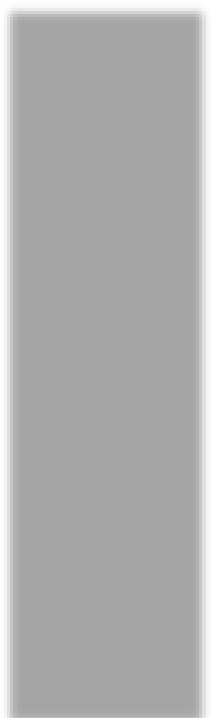 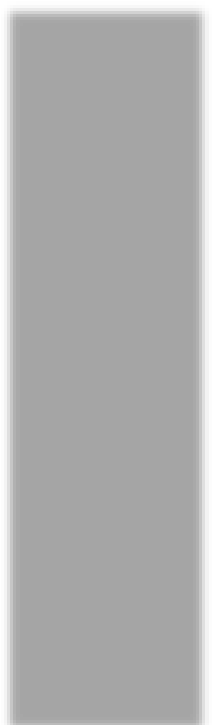 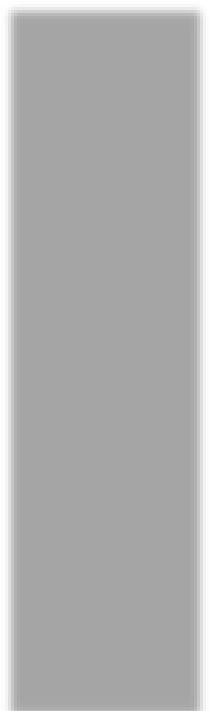 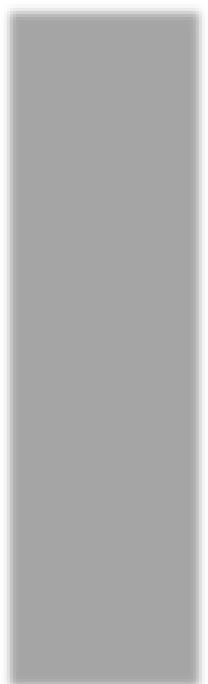 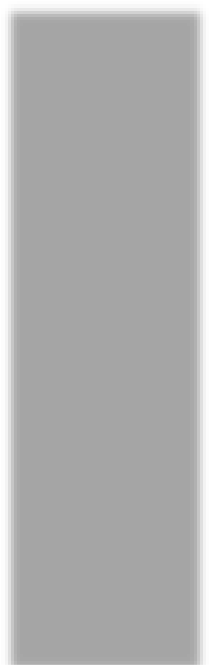 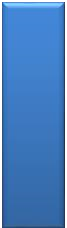 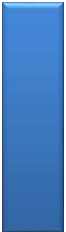 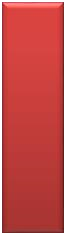 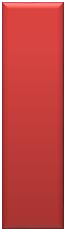 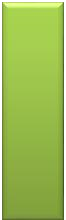 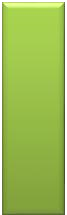 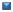 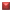 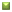 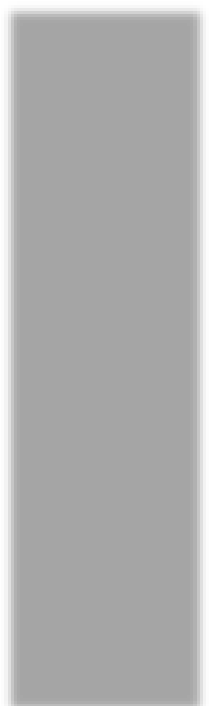 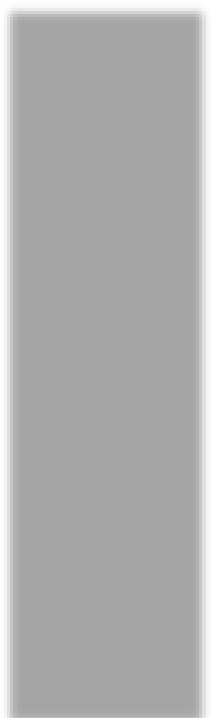 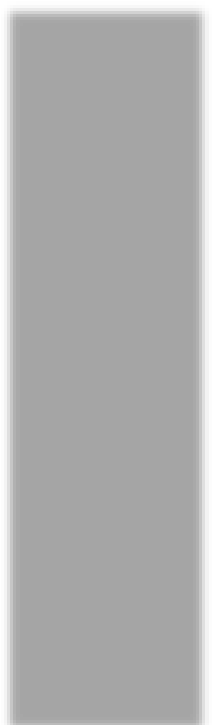 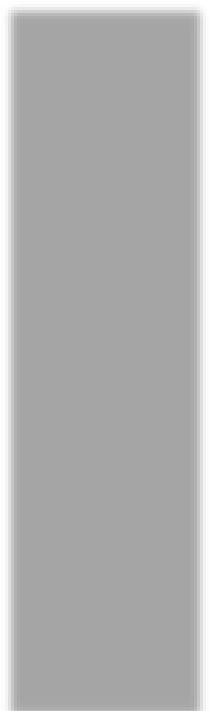 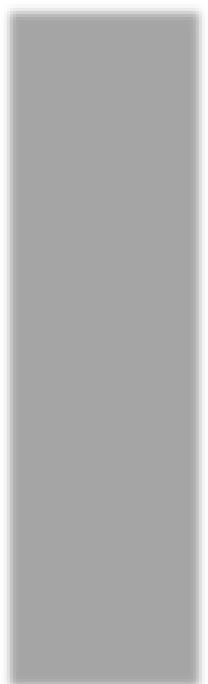 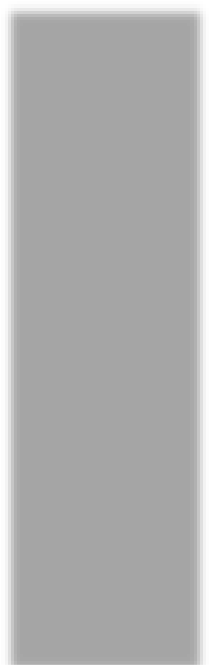 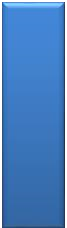 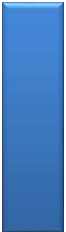 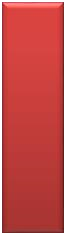 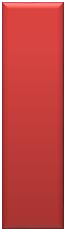 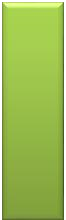 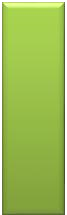 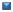 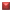 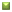 STRUKTURA CHOROBOWOŚCI HOSPITALIZOWANEJ W 2015 ROKU NAJCZĘSTSZE PRZYCZYNY HOSPITALIZACJI Pozostałe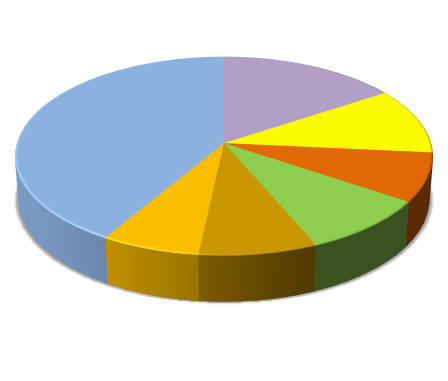 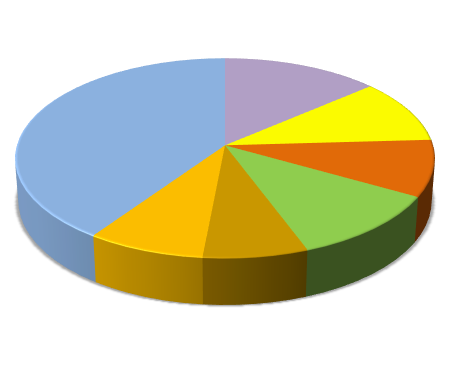 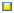 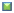 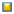 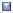 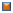 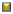 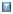 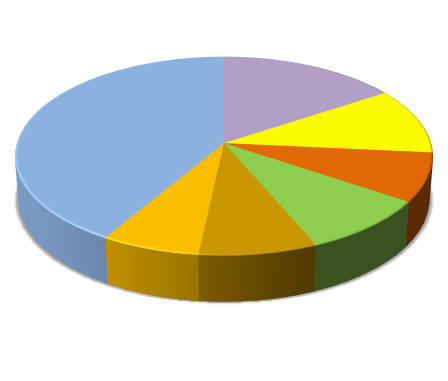 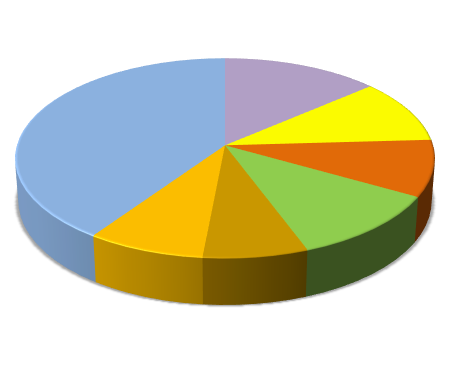 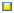 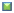 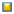 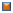 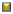 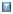 Uwaga: Według rozdziałów Międzynarodowej Klasyfikacji Chorób i Problemów Zdrowotnych, Rewizja X Źródło: Opracowano na podstawie danych uzyskanych w oparciu o Komputerowy System "Karta Statystyczna"  STRUKTURA CHOROBOWOŚCI HOSPITALIZOWANEJ W 2016 ROKU NAJCZĘSTSZE PRZYCZYNY HOSPITALIZACJI 	Pozostałe	 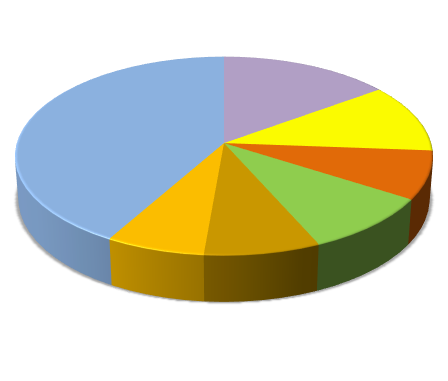 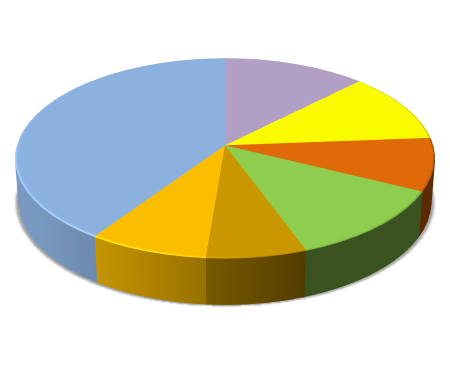 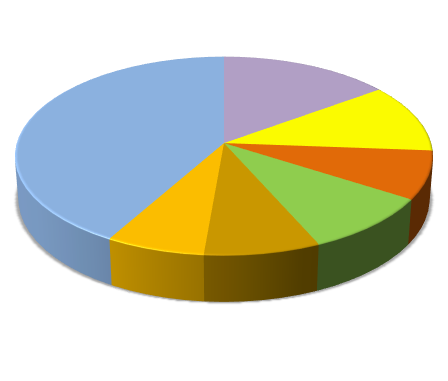 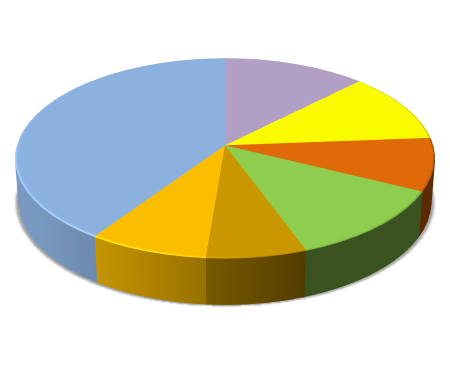 Uwaga: Według rozdziałów Międzynarodowej Klasyfikacji Chorób i Problemów Zdrowotnych, Rewizja X Źródło: Opracowano na podstawie danych uzyskanych w oparciu o Komputerowy System "Karta Statystyczna". CHORZY LECZENI W JEDNOSTKACH LECZNICTWA AMBULATORYJNEGO  DLA OSÓB Z ZABURZENIAMI PSYCHICZNYMI, OSÓB UZALEŻNIONYCH  OD ALKOHOLU ORAZ INNYCH SUBSTANCJI PSYCHOAKTYWNYCH  W LATACH 2015 – 2016 Źródło: Opracowano na podstawie sprawozdania na formularzu MZ-15 Roczne sprawozdanie z działalności jednostki lecznictwa ambulatoryjnego dla osób z zaburzeniami psychicznymi, osób uzależnionych od alkoholu oraz innych substancji psychoaktywnych, według lokalizacji placówek udzielających świadczeń zdrowotnych. SZPITALE OGÓLNE SZPITALE I ZAKŁADY PSYCHIATRYCZNE (działalność stacjonarna) ZAKŁADY PIELĘGNACYJNO - OPIEKUŃCZE  I OPIEKUŃCZO – LECZNICZE /5160,5161,5162,5163,5170,5171,5172/ ZAKŁADY STACJONARNEJ OPIEKI HOSPICYJNEJ - /5180/ ORAZ ODDZIAŁY MEDYCYNY PALIATYWNEJ /5182/ a  Bez ruchu międzyoddziałowego Uwaga: Od 2010 r. do łóżek ogółem doliczone są łóżka neonatologiczne Źródło :Opracowano na podstawie sprawozdań na form.: MZ - 29 o działalności szpitala ogólnego,  MZ - 29A  o działalności podmiotu długoterminowej stacjonarnej opieki zdrowotnej i MZ-30 podmiotu psychiatrycznej opieki stacjonarnej. AMBULATORYJNA OPIEKA ZDROWOTNA AMBULATORYJNA OPIEKA ZDROWOTNA (dok.) a  porady udzielone przez podmioty lecznicze oraz przez lekarzy prowadzących praktyki zawodowe w ramach umów zawartych z NFZ.                                                        Źródło: Opracowano na podstawie danych  US  na formularzach  ZD-3  - Sprawozdań z ambulatoryjnej opieki zdrowotnej . PERSONEL SŁUŻBY ZDROWIA a Stan w dniu 31 XII Uwaga: Pielęgniarki i położne łącznie  pielęgniarkami i położnymi z wyższym wykształceniem a zatrudnienie według podstawowego miejsca pracy w osobach w podmiotach wykonujących działalność leczniczą. Źródło: Opracowano na podstawie sprawozdania MZ-88 - Rocznego sprawozdania o pracujących w podmiotach wykonujących działalność leczniczą. PERSONEL SŁUŻBY ZDROWIA W LATACH 2015 - 2016 LICZBA LUDNOŚCI NA 1 OSOBĘ PERSONELU MEDYCZNEGO 	4500	 Wyszczególnienie 2015 2016 Powierzchnia w km2 730 730 Ludność - ogółem 177562 177863 Mężczyźni 		86195 	86336 	86195 	86336 Kobiety 91367 91527 Wiek przedprodukcyjny 33498 33618 Wiek produkcyjny 109447 108591 Wiek poprodukcyjny 		34617 	35654 	34617 	35654 Wyszczególnienie 2015 2015 2016 2016 Wyszczególnienie liczba osób (w tys.)  w odsetkach liczba osób (w tys.)  w odsetkach Wyszczególnienie liczba osób (w tys.)  liczba osób (w tys.)  /śląskie=100,0/ /śląskie=100,0/ Zarejestrowani bezrobotni ogółem  (stan w dniu 31 XII)     	Śląskie 148,5 100,0 120,0 100,0   	mężczyźni 		67,8 	45,7 	67,8 	45,7 	53,3 	44,4 	53,3 	44,4   	kobiety 80,7 54,3 66,7 55,6   	Powiat cieszyński  5,0 3,4 4,3 3,6   	Powiat cieszyński /ogółem=100,0/ /ogółem=100,0/   	mężczyźni 2,5 50,0 2,0 46,5   	kobiety 2,5 50,0 2,3 53,5 Przeciętne miesięczne wynagrodzenie  brutto w zł b    	Śląskie 4221,45 4221,45 4295,29 4295,29   	Powiat cieszyński  		3455,64 	3455,64 	3565,79 	3565,79 Wyszczególnienie Powiat cieszyński Wyszczególnienie 2015 2016 Emisja zanieczyszczeń powietrza atmosferycznego - pyłowych w t 0,0 0,1 - gazowych w t 0,9b 1,0b Redukcja przemysłowych zanieczyszczeń powietrza atmosferycznegoa - pyłowych w % 99,3 99,2 - gazowych w % 0,0b  0,0b Wyszczególnienie  2015 2015 2016 2016 Wyszczególnienie  Liczby bezwzględne Liczby bezwzględne Liczby bezwzględne Liczby bezwzględne Urodzenia żywe 1780 1780 1872 1872 Zgony 1769 1769 1802 1802 w tym niemowląt 3 3 9 9 Przyrost naturalny 11 11 70 70 Współczynniki na 1000 ludności Współczynniki na 1000 ludności Współczynniki na 1000 ludności Współczynniki na 1000 ludności Śląskie Powiat cieszyński Śląskie Powiat cieszyński Urodzenia żywe 9,1 10,0 9,4 10,5 Zgony 11,0 10,0 10,7 10,2 w tym niemowląta 	4,7 	1,7 	4,4 	4,8 	4,7 	1,7 	4,4 	4,8 	4,7 	1,7 	4,4 	4,8 	4,7 	1,7 	4,4 	4,8 Przyrost naturalny -1,9 0,1 -1,4 0,4 Wyszczególnienie Mężczyźni Mężczyźni Mężczyźni Kobiety Kobiety Kobiety Wyszczególnienie w wieku lat w wieku lat w wieku lat w wieku lat w wieku lat w wieku lat Wyszczególnienie 0 30 60 0 30 60 Polska 73,9 45,0 19,3 81,9 52,5 24,5 	Śląskie 		73,5 	44,6 	19,1 	80,9 	51,5 	23,7 	Śląskie 		73,5 	44,6 	19,1 	80,9 	51,5 	23,7 	Śląskie 		73,5 	44,6 	19,1 	80,9 	51,5 	23,7 	Śląskie 		73,5 	44,6 	19,1 	80,9 	51,5 	23,7 	Śląskie 		73,5 	44,6 	19,1 	80,9 	51,5 	23,7 	Śląskie 		73,5 	44,6 	19,1 	80,9 	51,5 	23,7 	Śląskie 		73,5 	44,6 	19,1 	80,9 	51,5 	23,7 Powiat cieszyński a 71,4 42,4 16,9 79,3 49,8 21,7 Wyszczególnienie Ogółem  (AOO-R99),  (V01-Y89) w tym: w tym: w tym: w tym: Wyszczególnienie Ogółem  (AOO-R99),  (V01-Y89) Nowotwory   (C00-D48) Nowotwory   (C00-D48) Choroby układu krążenia  (I00-I99) Choroby układu krążenia  (I00-I99) Zewnętrzne przyczyny zachorowania  i zgonu  (V01-Y89) Zewnętrzne przyczyny zachorowania  i zgonu  (V01-Y89) Wyszczególnienie  na 100 000 ludności  na 100 000 ludności  na 100 000 ludności  na 100 000 ludności 2014 Śląskie 2015 1041,3 289,5 490,0 54,9 2014 Śląskie 2015 1101,4 302,7 507,9 55,8 2014 Powiat cieszyński  2015 886,9 241,4 440,6 50,1 2014 Powiat cieszyński  2015 995,4 244,2 508,1 58,0 Wyszczególnienie Lata Lata Wyszczególnienie 2015 2016 Liczby bezwzględne 3 9 Na 1 000 urodzeń żywych 1,7 4,8 Kolejność miejsc według wysokości współczynnika /licząc od najniższego/ 5 24 Rozpoznanie - według  najczęstszych schorzeń  ( kod wg ICD 10) Rozpoznanie - według  najczęstszych schorzeń  ( kod wg ICD 10) 2015 2015 2015 2016 2016 2016 2016 Rozpoznanie - według  najczęstszych schorzeń  ( kod wg ICD 10) Rozpoznanie - według  najczęstszych schorzeń  ( kod wg ICD 10) Śląskie Śląskie Powiat cieszyński Powiat cieszyński Śląskie Śląskie Powiat cieszyński Powiat cieszyński Rozpoznanie - według  najczęstszych schorzeń  ( kod wg ICD 10) Rozpoznanie - według  najczęstszych schorzeń  ( kod wg ICD 10) Osoby, u których stwierdzono schorzenia ogółem w tym osoby, u których stwierdzono schorzenia po raz pierwszy  w okresie sprawozdawczym Osoby, u których stwierdzono schorzenia ogółem w tym osoby, u których stwierdzono schorzenia po raz pierwszy  w okresie sprawozdawczym Osoby, u których stwierdzono schorzenia ogółem w tym osoby, u których stwierdzono schorzenia po raz pierwszy  w okresie sprawozdawczym Osoby, u których stwierdzono schorzenia ogółem w tym osoby, u których stwierdzono schorzenia po raz pierwszy  w okresie sprawozdawczym Niedokrwistość D50-D59  	Niedokrwistość D50-D59  		6403 	1655 	6403 	1655 	6403 	1655 	260 	66 	6183 	1705 	266 	63 	260 	66 	6183 	1705 	266 	63 	260 	66 	6183 	1705 	266 	63 	260 	66 	6183 	1705 	266 	63 	260 	66 	6183 	1705 	266 	63 	260 	66 	6183 	1705 	266 	63 Choroby tarczycy E00-E07 	Choroby tarczycy E00-E07 		3631 	818 	3631 	818 	3631 	818 	154 	45 	3863 	929 	155 	50 	154 	45 	3863 	929 	155 	50 	154 	45 	3863 	929 	155 	50 	154 	45 	3863 	929 	155 	50 	154 	45 	3863 	929 	155 	50 	154 	45 	3863 	929 	155 	50 Niedożywienie E40-E46  Niedożywienie E40-E46  2391 398 44 1 1854 284 16 6 Otyłość E65-E68  Otyłość E65-E68  11846 1670 261 48 11760 1641 235 67 Padaczka G40 Padaczka G40 2800 433 109 26 2751 439 92 23 Zaburzenia refrakcji i akomodacji oka H52 Zaburzenia refrakcji i akomodacji oka H52 26119 2884 509 80  24644 2722 291 75 Alergie Dychawica oskrzelowa J45 21996  3648  806  211 22540 3888 777 196 Alergie Pokarmowe K52.2 8619 1606 308 82 8996 1733 378 92 Alergie Skórne L27.2 9261 1312 365 53 9124 1198 325 36 Zniekształcenia kręgosłupa M40-M41  Zniekształcenia kręgosłupa M40-M41  33144 3759 1121 166 30879 3340 971 185 Choroby układu moczowego N00-N23  Choroby układu moczowego N00-N23  4519 812 93 12 4144 664 83 16 Zaburzenia rozwoju R62  Zaburzenia rozwoju R62  6771 1137 112 34 7038 1299 141 64 w tym fizycznego R62.8 3429 478 23 2 3418 476 28 6 w tym psychomotorycznego R62.0 2155 283 33 1 2148 321 21 3 Rozpoznanie - według  najczęstszych schorzeń  ( kod wg ICD 10) Rozpoznanie - według  najczęstszych schorzeń  ( kod wg ICD 10) 2015 2015 2015 2015 2016 2016 2016 2016 Rozpoznanie - według  najczęstszych schorzeń  ( kod wg ICD 10) Rozpoznanie - według  najczęstszych schorzeń  ( kod wg ICD 10) Śląskie Śląskie Powiat cieszyński Powiat cieszyński Śląskie Śląskie Powiat cieszyński Powiat cieszyński Rozpoznanie - według  najczęstszych schorzeń  ( kod wg ICD 10) Rozpoznanie - według  najczęstszych schorzeń  ( kod wg ICD 10) Osoby, u których stwierdzono schorzenia ogółem w tym osoby, u których stwierdzono schorzenia po raz pierwszy  w okresie sprawozdawczym Osoby, u których stwierdzono schorzenia ogółem w tym osoby, u których stwierdzono schorzenia po raz pierwszy  w okresie sprawozdawczym Osoby, u których stwierdzono schorzenia ogółem w tym osoby, u których stwierdzono schorzenia po raz pierwszy  w okresie sprawozdawczym Osoby, u których stwierdzono schorzenia ogółem w tym osoby, u których stwierdzono schorzenia po raz pierwszy  w okresie sprawozdawczym Niedokrwistość D50-D59  Niedokrwistość D50-D59  74,6 19,2 69,6 17,6 72,4 19,9 71,3 16,9 Choroby tarczycy E00-E07 Choroby tarczycy E00-E07 42,3 9,5 41,2 12,0 45,2 10,9 41,5 13,4 Niedożywienie E40-E46  	Niedożywienie E40-E46  		27,9 	4,6 	11,8 	0,3 	21,7 	3,3 	4,3 	1,6 	27,9 	4,6 	11,8 	0,3 	21,7 	3,3 	4,3 	1,6 	27,9 	4,6 	11,8 	0,3 	21,7 	3,3 	4,3 	1,6 	27,9 	4,6 	11,8 	0,3 	21,7 	3,3 	4,3 	1,6 	27,9 	4,6 	11,8 	0,3 	21,7 	3,3 	4,3 	1,6 	27,9 	4,6 	11,8 	0,3 	21,7 	3,3 	4,3 	1,6 	27,9 	4,6 	11,8 	0,3 	21,7 	3,3 	4,3 	1,6 	27,9 	4,6 	11,8 	0,3 	21,7 	3,3 	4,3 	1,6 Otyłość E65-E68  Otyłość E65-E68  138,1 19,4 69,9 12,8 137,7 19,2 63,0 18,0 Padaczka G40 	Padaczka G40 		32,6 	5,0 	29,2 	6,9 	32,2 	5,1 	24,7 	6,2 	32,6 	5,0 	29,2 	6,9 	32,2 	5,1 	24,7 	6,2 	32,6 	5,0 	29,2 	6,9 	32,2 	5,1 	24,7 	6,2 	32,6 	5,0 	29,2 	6,9 	32,2 	5,1 	24,7 	6,2 	32,6 	5,0 	29,2 	6,9 	32,2 	5,1 	24,7 	6,2 	32,6 	5,0 	29,2 	6,9 	32,2 	5,1 	24,7 	6,2 	32,6 	5,0 	29,2 	6,9 	32,2 	5,1 	24,7 	6,2 	32,6 	5,0 	29,2 	6,9 	32,2 	5,1 	24,7 	6,2 Zaburzenia refrakcji i akomodacji oka H52 Zaburzenia refrakcji i akomodacji oka H52 304,4 33,5 136,3 21,3 288,7 31,8 78,0 20,1 Alergie Dychawica oskrzelowa J45 256,3  42,3  215,8  56,1  264,0 45,5 208,2 52,5 Alergie Pokarmowe K52.2 100,4 18,6 82,5 21,8 105,4 20,3 101,3 24,7 Alergie Skórne L27.2 107,9 15,2 97,7 14,1 106,9 14,0 87,1 9,7 Zniekształcenia kręgosłupa M40-M41  Zniekształcenia kręgosłupa M40-M41  386,3 43,6 300,1 44,2 361,7 39,0 260,2 49,6 Choroby układu moczowego N00-N23  Choroby układu moczowego N00-N23  52,7 9,4 24,9 3,2 48,5 7,8 22,2 4,3 Zaburzenia rozwoju R62  Zaburzenia rozwoju R62  78,9 13,2 30,0 9,0 82,4 15,2 37,8 17,2 w tym fizycznego R62.8 40,0 5,5 6,2 0,5 40,0 5,6 7,5 1,6 w tym psychomotorycznego R62.0 		25,1 	3,3 	8,8 	0,3 	25,2 	3,8 	5,6 	0,8 	25,1 	3,3 	8,8 	0,3 	25,2 	3,8 	5,6 	0,8 	25,1 	3,3 	8,8 	0,3 	25,2 	3,8 	5,6 	0,8 	25,1 	3,3 	8,8 	0,3 	25,2 	3,8 	5,6 	0,8 	25,1 	3,3 	8,8 	0,3 	25,2 	3,8 	5,6 	0,8 	25,1 	3,3 	8,8 	0,3 	25,2 	3,8 	5,6 	0,8 	25,1 	3,3 	8,8 	0,3 	25,2 	3,8 	5,6 	0,8 	25,1 	3,3 	8,8 	0,3 	25,2 	3,8 	5,6 	0,8 Rozpoznanie - według najczęstszych schorzeń  (kod wg ICD 10) 2015 2015 2015 2015 2016 2016 2016 2016 Rozpoznanie - według najczęstszych schorzeń  (kod wg ICD 10) Śląskie Śląskie Powiat cieszyński Powiat cieszyński Śląskie Śląskie Powiat cieszyński Powiat cieszyński Rozpoznanie - według najczęstszych schorzeń  (kod wg ICD 10) Osoby,  u których  stwierdzono  schorzenia  ogółem (stan w dniu 31 XII) w tym osoby, u których stwierdzono schorzenia po raz pierwszy  w roku sprawo- zdawczym Osoby,  u których  stwierdzono  schorzenia  ogółem (stan w dniu 31 XII) w tym osoby, u których stwierdzono schorzenia po raz pierwszy  w roku sprawo- zdawczym Osoby,  u których  stwierdzono  schorzenia  ogółem (stan w dniu 31 XII) w tym osoby, u których stwierdzono schorzenia po raz pierwszy  w roku sprawo- zdawczym Osoby,  u których  stwierdzono  schorzenia  ogółem (stan w dniu 31 XII) w tym osoby, u których stwierdzono schorzenia po raz pierwszy  w roku sprawo- zdawczym Liczby bezwzględne Liczby bezwzględne Liczby bezwzględne Liczby bezwzględne Liczby bezwzględne Liczby bezwzględne Liczby bezwzględne Liczby bezwzględne Choroby tarczycy  E00-E07 57968 9320 2678 658 62562 9539 2674 469 Cukrzyca E10-E14 138838 14845 5986 749 141177 14029 5518 600 Choroby układu krążenia I00-I99 540571 52687 24989 2903 541402 55389 21039 2376 Przewlekły nieżyt oskrzeli, dychawica oskrzelowa J40-J47 62305 7770 2529 470 63591 7230 2328 285 Przewlekłe choroby  układu trawiennego  K25-K93 107150 15343 3894 758 109247 14462 3774 724 Choroby układu mięśniowo- kostnego i tkanki łącznej  M00-M99 174781 22139 9968 1525 182962 20608 9294 1269 Rozpoznanie - według najczęstszych schorzeń  (kod wg ICD 10) 2015 2015 2015 2015 2016 2016 2016 2016 Rozpoznanie - według najczęstszych schorzeń  (kod wg ICD 10) Śląskie Śląskie Powiat cieszyński Powiat cieszyński Śląskie Śląskie Powiat cieszyński Powiat cieszyński Rozpoznanie - według najczęstszych schorzeń  (kod wg ICD 10) Osoby,  u których  stwierdzono  schorzenia  ogółem (stan w dniu 31 XII) w tym osoby, u których stwierdzono schorzenia po raz pierwszy  w roku sprawo- zdawczym Osoby,  u których  stwierdzono  schorzenia  ogółem (stan w dniu 31 XII) w tym osoby, u których stwierdzono schorzenia po raz pierwszy  w roku sprawo- zdawczym Osoby,  u których  stwierdzono  schorzenia  ogółem (stan w dniu 31 XII) w tym osoby, u których stwierdzono schorzenia po raz pierwszy  w roku sprawo- zdawczym Osoby,  u których  stwierdzono  schorzenia  ogółem (stan w dniu 31 XII) w tym osoby, u których stwierdzono schorzenia po raz pierwszy  w roku sprawo- zdawczym wskaźniki na 10 000 ludności a wskaźniki na 10 000 ludności a wskaźniki na 10 000 ludności a wskaźniki na 10 000 ludności a wskaźniki na 10 000 ludności a wskaźniki na 10 000 ludności a wskaźniki na 10 000 ludności a wskaźniki na 10 000 ludności a Choroby tarczycy  E00-E07 156,1 25,1 191,0 47,0 168,8 25,7 190,3 33,4 Cukrzyca E10-E14 373,9 39,9 426,9 53,4 381,0 37,8 392,6 42,8 Choroby układu krążenia I00-I99 1456,0 141,8 1782,2 207,2 1461,1 149,3 1496,9 169,4 Przewlekły nieżyt oskrzeli, dychawica oskrzelowa J40-J47 167,8 20,9 180,4 33,5 171,6 19,5 165,6 20,3 Przewlekłe choroby  układu trawiennego  K25-K93 288,6 41,3 277,7 54,1 294,8 39,0 268,5 51,6 Choroby układu mięśniowo- kostnego i tkanki łącznej  M00-M99 	470,8 	59,6 	710,9 	108,8 	493,8 	55,6 	661,3 	90,4 	470,8 	59,6 	710,9 	108,8 	493,8 	55,6 	661,3 	90,4 	470,8 	59,6 	710,9 	108,8 	493,8 	55,6 	661,3 	90,4 	470,8 	59,6 	710,9 	108,8 	493,8 	55,6 	661,3 	90,4 	470,8 	59,6 	710,9 	108,8 	493,8 	55,6 	661,3 	90,4 	470,8 	59,6 	710,9 	108,8 	493,8 	55,6 	661,3 	90,4 	470,8 	59,6 	710,9 	108,8 	493,8 	55,6 	661,3 	90,4 	470,8 	59,6 	710,9 	108,8 	493,8 	55,6 	661,3 	90,4 Wyszczególnienie Powiat cieszyński Powiat cieszyński Powiat cieszyński Powiat cieszyński Wyszczególnienie 2015 2015 2016 2016 Według X Rewizji Międzynarodowej Klasyfikacji Chor i Problemów Zdrowotnych ób  w liczbach bezwzględnych w liczbach bezwzględnych w liczbach bezwzględnych w liczbach bezwzględnych Dur brzuszny   /A 01.0/ - - - - Czerwonka bakteryjna /A 03/ - - - - Krztusiec    /A 37/ 32 32 39 39 Szkarlatyna (płonica) /A 38/ 172 172 235 235 Choroba meningokokowa (inwazyjna) /A39/ 2 2 - - Odra /B 05/ - - - - Wirusowe zapalenie wątrobya: /B15-B19/ 2 2 10 10     w tym typu Bb /B16; B18.0-1/ 1 1 5 5 Świnka (nagminne zapalenie przyusznicy) /B26/ 13 13 16 16 Bakteryjne zatrucia pokarmowe: /A02.0;A05/ 31 31 26 26     w tym salmonellozy /A02.0/ 31 31 26 26 AIDS (zespół nabytego upośledzenia odporności) /B20-B24/ 1 1 - - Grypa: zachorowania potwierdzone laboratoryjnie /J10;J11/ 2 2 2 2 Nowo wykryte zakażenia HIV 		/Z21/ 	3 	3 	/Z21/ 	3 	3 	/Z21/ 	3 	3 	/Z21/ 	3 	3 	/Z21/ 	3 	3 Grypa ptaków typu A/H5 lub A/H5N1 u ludzi /J09/ - - - - na 100 000 ludności na 100 000 ludności na 100 000 ludności na 100 000 ludności Śląskie Śląskie Powiat cieszyński Powiat cieszyński 2015 2016 2015 2016 Dur brzuszny   /A 01.0/ 0,02 - - - Czerwonka bakteryjna /A 03/ 0,1 0,1 - - Krztusiec    /A 37/ 11,7 13,9 18,0 22,0 Szkarlatyna (płonica) /A 38/ 83,7 79,6 96,8 132,3 Choroba meningokokowa (inwazyjna) /A39/ 0,5 0,3 1,1 - Odra /B 05/ 0,04 0,2 - - Wirusowe zapalenie wątrobya: /B15-B19/ 27,3 26,5 1,1 5,6     w tym typu Bb /B16; B18.0-1/ 14,4 13,8 0,6 2,8 Świnka (nagminne zapalenie przyusznicy) /B26/ 6,6 6,4 7,3 9,0 Bakteryjne zatrucia pokarmowe: /A02.0;A05/ 28,2 28,9 17,4 14,6     w tym salmonellozy /A02.0/ 15,7 18,0 17,4 14,6 AIDS (zespół nabytego upośledzenia odporności) /B20-B24/ 0,5 0,3 0,6 - Grypa: zachorowania potwierdzone laboratoryjnie /J10;J11/ 1,0 6,8 1,1 1,1 Nowo wykryte zakażenia HIV /Z21/ 5,4 3,7 1,7 1,7 Grypa ptaków typu A/H5 lub A/H5N1 u ludzi /J09/ - - - - Zachorowania Ogółem Ogółem Zachorowania 2015 2016 Zachorowania liczby bezwzględne liczby bezwzględne Polska 6430 6444 Śląskie 1213 972 Powiat cieszyński  19 15 współczynnik na 100 000 ludności współczynnik na 100 000 ludności Polska 16,7 16,8 Śląskie 26,5 21,3 Powiat cieszyński  10,7 8,4 Wyszczególnienie   Śląskie   Śląskie  Powiat cieszyński Powiat cieszyński Wyszczególnienie  2013 2014 2013 2014 Wyszczególnienie  liczby bezwzględne liczby bezwzględne liczby bezwzględne liczby bezwzględne Ogółem 19166 18786 697 680 Mężczyźni 9688 9377 348 350 Kobiety 9478 9409 349 330 współczynniki na 100 000 ludności współczynniki na 100 000 ludności współczynniki na 100 000 ludności współczynniki na 100 000 ludności Ogółem 416,1 409,0 392,9 382,7 Mężczyźni 435,7 423,0 405,4 406,8 Kobiety 397,8 395,9 381,1 360,0 A. Zaburzenia psychiczne (bez uzależnień) A. Zaburzenia psychiczne (bez uzależnień) A. Zaburzenia psychiczne (bez uzależnień) Wyszczególnienie 2015 2015 2016 2016 Wyszczególnienie Liczby bezwzględne Wskaźnik  na 10 000  ludności Liczby bezwzględne Wskaźnik  na 10 000  ludności Śląskie Leczeni ogółem 161338 353,0 161534 354,3 w tym po raz pierwszy 36238 79,2 37562 82,3 Powiat cieszyński  Leczeni ogółem 5794 326,3 5200 292,4 w tym po raz pierwszy 1575 88,6 1324 74,5 B. Zaburzenia spowodowane używaniem alkoholu B. Zaburzenia spowodowane używaniem alkoholu B. Zaburzenia spowodowane używaniem alkoholu Wyszczególnienie 2015 2015 2016 2016 Wyszczególnienie Liczby bezwzględne Wskaźnik  na 10 000  ludności Liczby bezwzględne Wskaźnik  na 10 000  ludności Śląskie Leczeni ogółem 		22481 	49,2 Leczeni ogółem 		22481 	49,2 Leczeni ogółem 		22481 	49,2 	22337 	49,0 	22337 	49,0 w tym po raz pierwszy 8408 18,4 7878 17,3 Powiat cieszyński  Leczeni ogółem 648 36,5 651 36,6 w tym po raz pierwszy 196 11,0 137 7,7 C. Zaburzenia spowodowane używaniem środków psychoaktywnych C. Zaburzenia spowodowane używaniem środków psychoaktywnych C. Zaburzenia spowodowane używaniem środków psychoaktywnych Wyszczególnienie 2015 2015 2016 2016 Wyszczególnienie Liczby bezwzględne Wskaźnik  na 10 000  ludności Liczby bezwzględne Wskaźnik  na 10 000  ludności Śląskie Leczeni ogółem 4769 10,4 4081 9,0 w tym 2287 5,0 po raz pierwszy w tym 2287 5,0 po raz pierwszy w tym 2287 5,0 po raz pierwszy 	1805 	4,0 	1805 	4,0 Powiat cieszyński  Leczeni ogółem 48 2,7 56 3,1 w tym po raz pierwszy 27 1,5 16 0,9 Wyszczególnienie Wyszczególnienie Ogółem Ogółem W tym publiczne W tym publiczne Wyszczególnienie Wyszczególnienie 2015 2016 2015 2016 Powiat cieszyński  Powiat cieszyński  Szpitale  Szpitale  8 8 3 3 Łóżka ogółem Łóżka ogółem 1780 1743 926 906 w tym na oddziałach: w tym na oddziałach: Chorób wewnętrznych 46 46 46 46 Geriatrycznych 		15 	15 	15 	15 Geriatrycznych 		15 	15 	15 	15 Geriatrycznych 		15 	15 	15 	15 Geriatrycznych 		15 	15 	15 	15 Geriatrycznych 		15 	15 	15 	15 Kardiologicznych 40 20 20 - Intens. nadzoru kardiologicznego 4 4 -  - Nefrologicznych 16 16 16 16 Dermatologicznych 20 20 20 20 Neurologicznych 16 16 16 16 Udarowych 16 16 16 16 Intensywnej terapii 		15 	15 	11 	11 Intensywnej terapii 		15 	15 	11 	11 Intensywnej terapii 		15 	15 	11 	11 Intensywnej terapii 		15 	15 	11 	11 Intensywnej terapii 		15 	15 	11 	11 Gruźlicy i chorób płuc 204 204 204 204 Reumatologicznych 140 140 -  - Rehabilitacyjnych 889 884 254 254 Zakaźnych 		19 	19 	19 	19 Zakaźnych 		19 	19 	19 	19 Zakaźnych 		19 	19 	19 	19 Zakaźnych 		19 	19 	19 	19 Zakaźnych 		19 	19 	19 	19 Dziecięcych 18 18 18 18 Ginekologiczno - położniczych 		58 	58 	58 	58 Ginekologiczno - położniczych 		58 	58 	58 	58 Ginekologiczno - położniczych 		58 	58 	58 	58 Ginekologiczno - położniczych 		58 	58 	58 	58 Ginekologiczno - położniczych 		58 	58 	58 	58 Chirurgii ogólnej 41 42 40 40 Chirurgii dziecięcej 		15 	15 	15 	15 Chirurgii dziecięcej 		15 	15 	15 	15 Chirurgii dziecięcej 		15 	15 	15 	15 Chirurgii dziecięcej 		15 	15 	15 	15 Chirurgii dziecięcej 		15 	15 	15 	15 Chirurgii naczyniowej 6 6 -  - Urazowo - ortopedycznych 54 55 28 28 Okulistycznych 13 14 12 12 Otorynolaryngologicznych 16 16 16 16 Urologicznych 19 20 18 18 Psychiatrycznych 66 50 50 50 Neonatologicznych 28 28 28 28 Ratunkowych 6 6 6 6 Leczeni a (w ciągu roku) Leczeni a (w ciągu roku) 43750 42941 27274 27462 Osobodni leczenia (w ciągu roku) Osobodni leczenia (w ciągu roku) 457156 423097 238419 238569 Wskaźnik łóżek na 10 000 ludności  Wskaźnik łóżek na 10 000 ludności  100,2 98,0 52,2 50,9 Śląskie Śląskie Wskaźnik łóżek na 10 000 ludności  Wskaźnik łóżek na 10 000 ludności  56,1 55,5 36,8 36,4 Wyszczególnienie Ogółem Ogółem W tym publiczne W tym publiczne Wyszczególnienie 2015 2016 2015 2016 Powiat cieszyński  Szpitale i zakłady psychiatryczne - - - - Łóżka ogółem - - - - Leczeni a (w ciągu roku) - - - - Osobodni leczenia (w ciągu roku) - - - - Wskaźnik łóżek na 10 000 ludności  - - - - Śląskie Wskaźnik łóżek na 10 000 ludności   6,5 6,6 5,3 5,4 Wyszczególnienie Ogółem Ogółem W tym publiczne W tym publiczne Wyszczególnienie 2015 2016 2015 2016 Powiat cieszyński  Zakłady 3 4 - - Liczba miejsc  		247 	315 Liczba miejsc  		247 	315 Liczba miejsc  		247 	315 	- 	- 	- 	- Leczeni a (w ciągu roku) 376 491 - - Wskaźnik miejsc na 10 000 ludności  		13,9 	17,7 Wskaźnik miejsc na 10 000 ludności  		13,9 	17,7 Wskaźnik miejsc na 10 000 ludności  		13,9 	17,7 	- 	- 	- 	- Śląskie Wskaźnik miejsc  na 10 000 ludności   10,4 10,4 2,9 2,9 Wyszczególnienie Ogółem Ogółem W tym publiczne W tym publiczne Wyszczególnienie 2015 2016 2015 2016 Powiat cieszyński Zakłady - - - - Liczba miejsc  - - - - Leczeni a (w ciągu roku) - - - - Wskaźnik na 10 000 ludności  - - - - Śląskie Wskaźnik miejsc na 10 000 ludności  0,6 0,7 0,3 0,3 Wyszczególnienie-poradnie 2015 2015 2016 2016 Wyszczególnienie-poradnie Śląskie Powiat cieszyński Śląskie Powiat cieszyński Porady udzielone w specjalistycznej opiece zdrowotnej a Porady udzielone w specjalistycznej opiece zdrowotnej a Porady udzielone w specjalistycznej opiece zdrowotnej a Porady udzielone w specjalistycznej opiece zdrowotnej a Chorób  wewnętrznych 207314 1654 195298 1530 liczba porad na 10 000 ludności: 452,9 93,1 427,9 86,1 Alergologiczne 426867 16326 445102 15302 liczba porad na 10 000 ludności: 932,4 918,7 975,2 861,6 Diabetologiczne 412164 10686 399725 11329 liczba porad na 10 000 ludności: 900,3 601,3 875,7 637,9 Endokrynologiczne 344299 5267 355665 5787 liczba porad na 10 000 ludności: 752,1 296,4 779,2 325,8 Geriatryczne 19397 1241 15650 1342 liczba porad na 10 000 ludności: 42,4 69,8 34,3 75,6 Kardiologiczne 913740 26659 956009 30470 liczba porad na 10 000 ludności: 1996,0 1500,1 2094,5 1715,6 Nefrologiczne 89798 3172 94276 3517 liczba porad na 10 000 ludności: 196,2 178,5 206,5 198,0 Dermatologiczne 867793 21737 884933 17729 liczba porad na 10 000 ludności: 1895,6 1223,1 1938,8 998,2 Neurologiczne 1258567 23674 1268605 25533 liczba porad na 10 000 ludności: 2749,2 1332,1 2779,4 1437,6 Onkologiczne 359924 2933 383038 3060 liczba porad na 10 000 ludności: 786,2 165,0 839,2 172,3 Gruźlicy  i chorób  płuc 370386 9120 375941 8526 liczba porad na 10 000 ludności: 809,1 513,2 823,6 480,1 Reumatologiczne 278647 14302 274152 15798 liczba porad na 10 000 ludności: 608,7 804,8 600,6 889,5 Rehabilitacyjne 331801 14954 328417 15767 liczba porad na 10 000 ludności: 724,8 841,5 719,5 887,8 Chorób  zakaźnych 48564 5744 52215 5917 liczba porad na 10 000 ludności: 106,1 323,2 114,4 333,2 Medycyny  sportowej 21544 1010 23518 575 liczba porad na 10 000 ludności: 47,1 56,8 51,5 32,4 Pediatryczne 89510 355 75487 369 liczba porad na 10 000 ludności - od  0 -19 lat 1039,0 94,5 931,7 104,3 Wyszczególnienie-poradnie 2015 2015 2016 2016 Wyszczególnienie-poradnie Śląskie Powiat cieszyński Śląskie Powiat cieszyński Ginekologiczno-położnicze 1673956 44647 1676485 42859 liczba porad na 10 000 ludności - kobiety 7064,8 4877,5 7095,6 4689,3 Chirurgii ogólnej 2876552 65992 2912222 71330 liczba porad na 10 000 ludności: 6283,5 3713,3 6380,3 4016,2 Chirurgii  urazowo-ortopedycznej 1348650 32448 1356340 34607 liczba porad na 10 000 ludności: 2946,0 1825,8 2971,6 1948,5 Neurochirurgiczne 50538 - 45728 - liczba porad na 10 000 ludności: 110,4 - 100,2 - Okulistyczne 1575804 35549 1560313 36111 liczba porad na 10 000 ludności: 		3442,2 	2000,3 	3418,4 	2033,2 liczba porad na 10 000 ludności: 		3442,2 	2000,3 	3418,4 	2033,2 liczba porad na 10 000 ludności: 		3442,2 	2000,3 	3418,4 	2033,2 liczba porad na 10 000 ludności: 		3442,2 	2000,3 	3418,4 	2033,2 liczba porad na 10 000 ludności: 		3442,2 	2000,3 	3418,4 	2033,2 Otolaryngologiczne 960791 21606 957368 24307 liczba porad na 10 000 ludności: 		2098,7 	1215,8 	2097,5 	1368,6 liczba porad na 10 000 ludności: 		2098,7 	1215,8 	2097,5 	1368,6 liczba porad na 10 000 ludności: 		2098,7 	1215,8 	2097,5 	1368,6 liczba porad na 10 000 ludności: 		2098,7 	1215,8 	2097,5 	1368,6 liczba porad na 10 000 ludności: 		2098,7 	1215,8 	2097,5 	1368,6 Urologiczne 442203 14784 451476 15803 liczba porad na 10 000 ludności: 965,9 831,9 989,1 889,8 Stomatologii ogólnej 3681629 153740 3702930 158026 liczba porad na 10 000 ludności: 		8042,1 	8650,9 	8112,6 	8897,7 liczba porad na 10 000 ludności: 		8042,1 	8650,9 	8112,6 	8897,7 liczba porad na 10 000 ludności: 		8042,1 	8650,9 	8112,6 	8897,7 liczba porad na 10 000 ludności: 		8042,1 	8650,9 	8112,6 	8897,7 liczba porad na 10 000 ludności: 		8042,1 	8650,9 	8112,6 	8897,7 Chorób błon śluzowych i przyzębia 20967 86 24646 - liczba porad na 10 000 ludności: 45,8 4,8 54,0 - Ortodontyczne 195559 - 202693 28 liczba porad na 10 000 ludności: 427,2 - 444,1 1,6 Protetyki  stomatologicznej 64967 1150 78863 - liczba porad na 10 000 ludności: 		141,9 	64,7 	172,8 	- liczba porad na 10 000 ludności: 		141,9 	64,7 	172,8 	- liczba porad na 10 000 ludności: 		141,9 	64,7 	172,8 	- liczba porad na 10 000 ludności: 		141,9 	64,7 	172,8 	- liczba porad na 10 000 ludności: 		141,9 	64,7 	172,8 	- Chirurgii  stomatologicznej 114845 430 119413 - liczba porad na 10 000 ludności: 250,9 24,2 261,6 - Wyszczególnienie 2015 2016 2015 2015 2015 2016 2016 2016 Wyszczególnienie Powiat cieszyński Powiat cieszyński Polska Śląskie Powiat cieszyński Polska Śląskie Powiat cieszyński Wyszczególnienie liczby bezwzględne liczby bezwzględne liczba ludności na 1 osobę personelu liczba ludności na 1 osobę personelu liczba ludności na 1 osobę personelu liczba ludności na 1 osobę personelu liczba ludności na 1 osobę personelu liczba ludności na 1 osobę personelu lekarze 355 379 444 416 500 428 402 469 lekarze dentyści 46 50 3056 3082 3860 2893 2972 3557 pielęgniarki  		852 	849 	207 	185 	208 	208 	187 	209 pielęgniarki  		852 	849 	207 	185 	208 	208 	187 	209 pielęgniarki  		852 	849 	207 	185 	208 	208 	187 	209 pielęgniarki  		852 	849 	207 	185 	208 	208 	187 	209 pielęgniarki  		852 	849 	207 	185 	208 	208 	187 	209 pielęgniarki  		852 	849 	207 	185 	208 	208 	187 	209 pielęgniarki  		852 	849 	207 	185 	208 	208 	187 	209 pielęgniarki  		852 	849 	207 	185 	208 	208 	187 	209 pielęgniarki  		852 	849 	207 	185 	208 	208 	187 	209 położne  57 68 1743 1763 3115 1716 1705 2616 farmaceuci 145 148 1367 1360 1225 1133 1310 1202 400035003000250020001500100050004000350030002500200015001000500040003500300025002000150010005000400035003000250020001500100050004000350030002500200015001000500040003500300025002000150010005000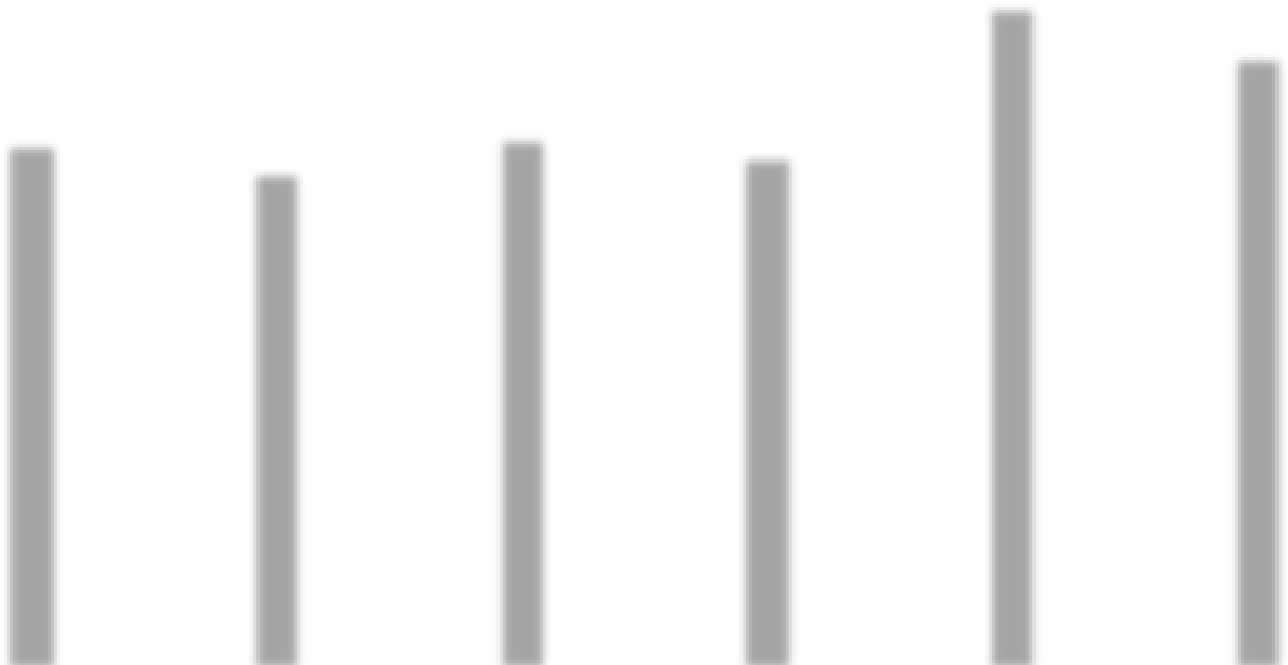 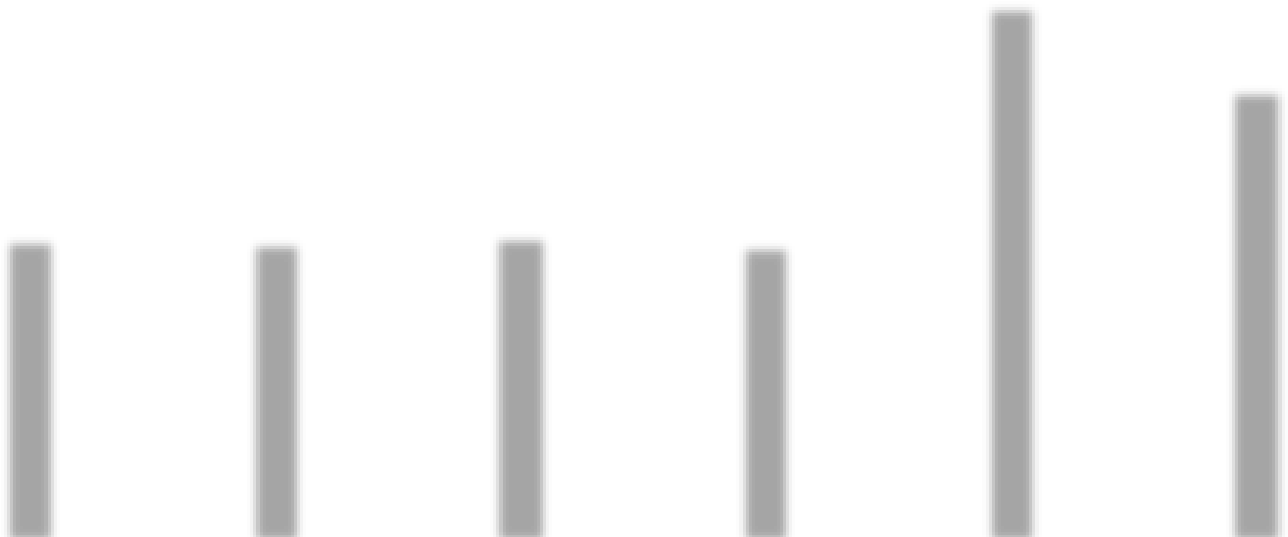 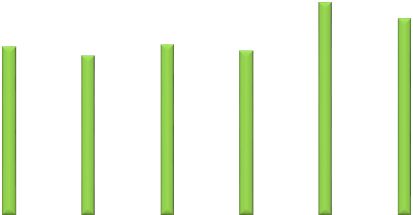 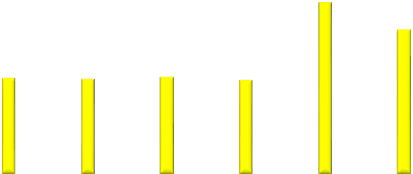 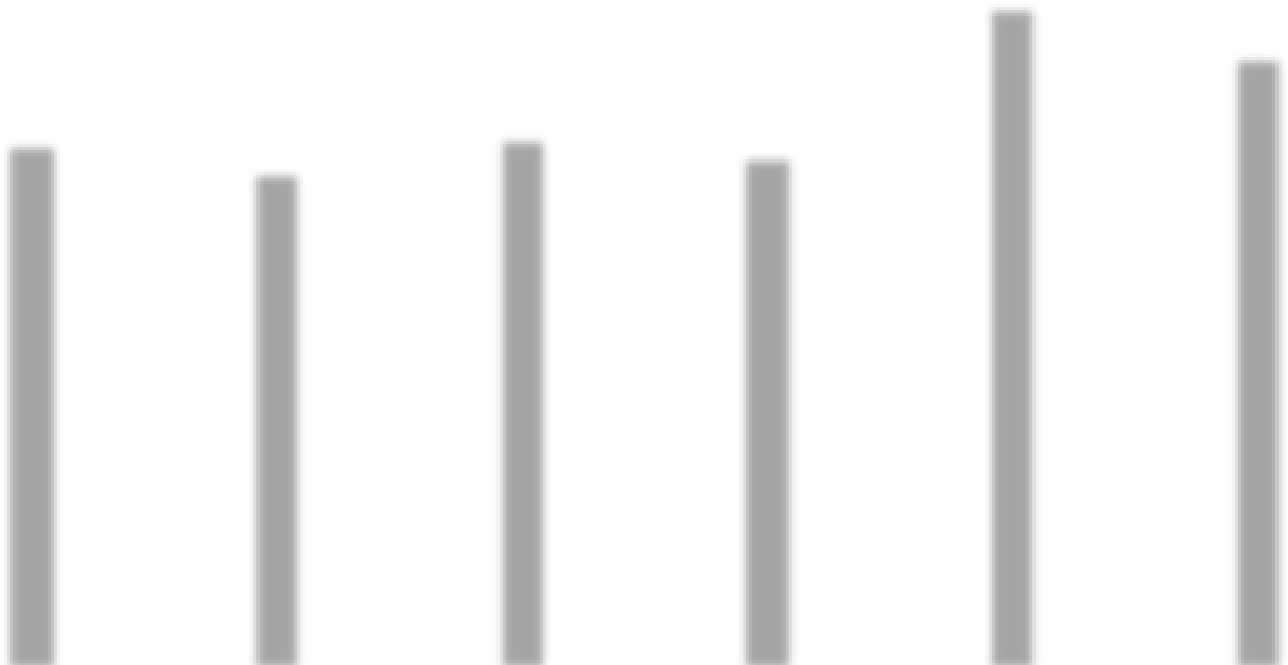 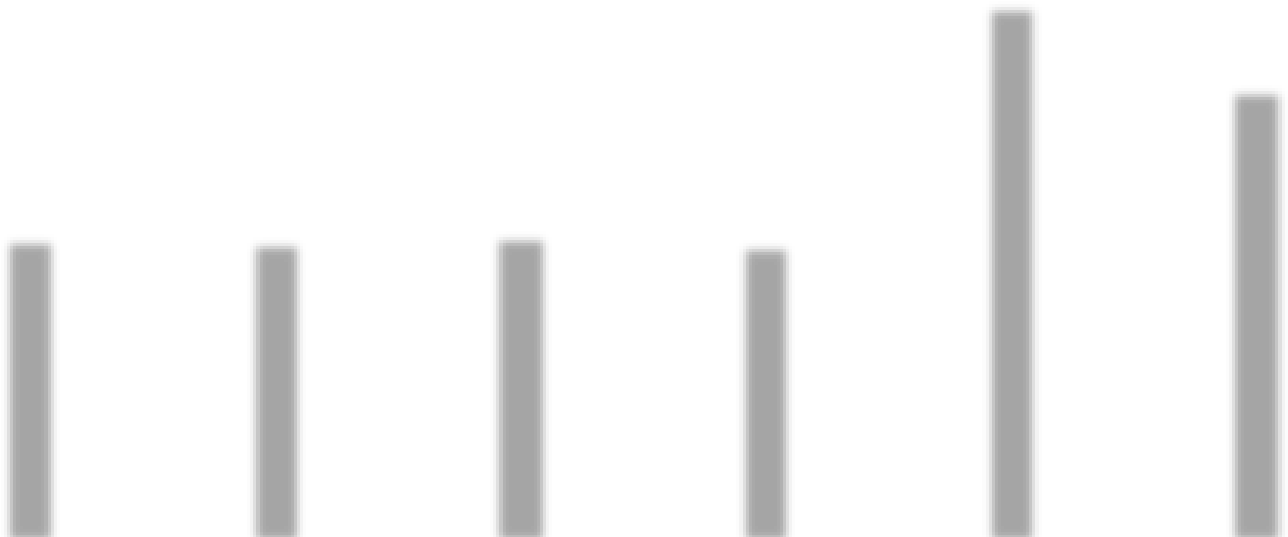 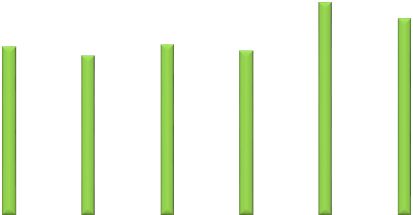 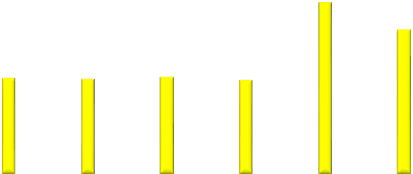 4000350030002500200015001000500040003500300025002000150010005000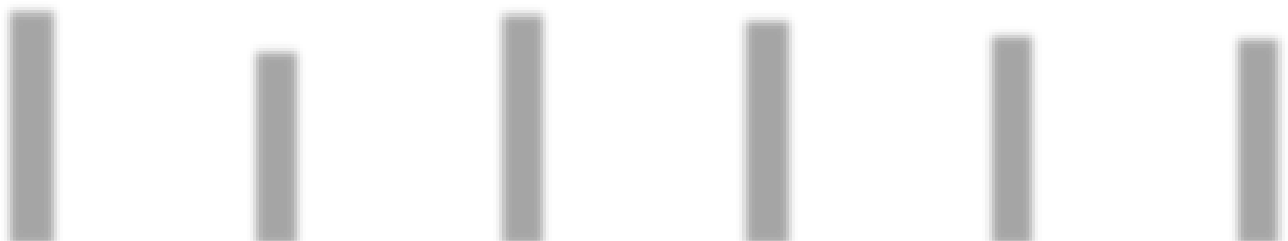 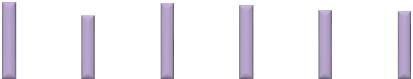 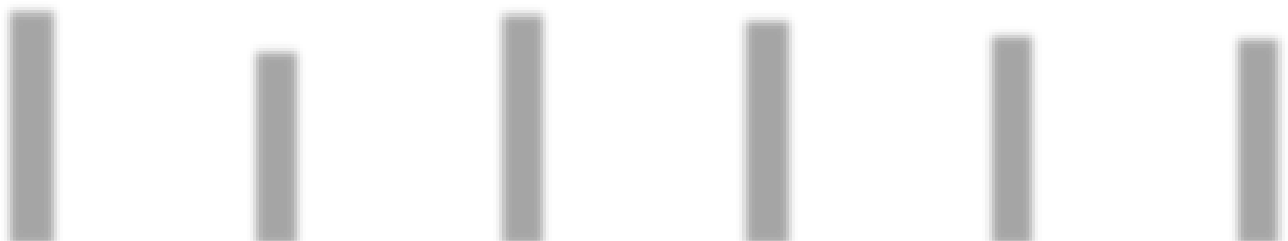 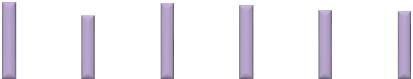 40003500300025002000150010005000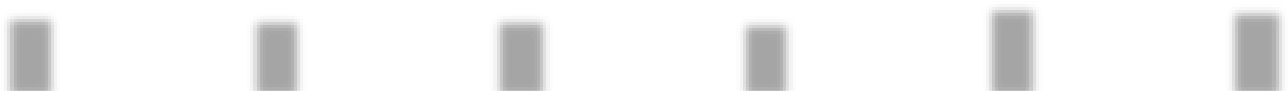 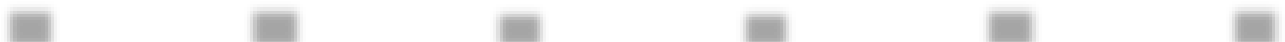 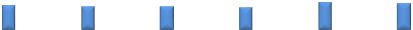 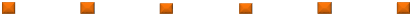 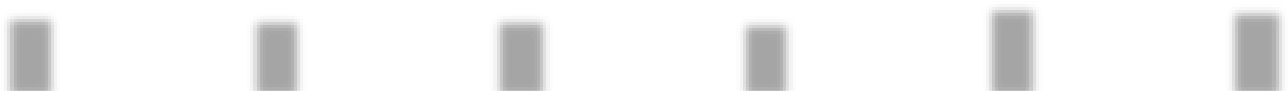 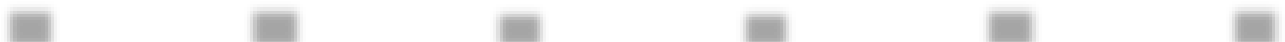 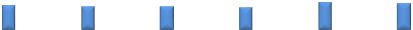 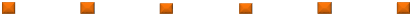 40003500300025002000150010005000201520162015201620152016PolskaPolskaŚląskieŚląskiePowiat cieszyńskiPowiat cieszyńskilekarze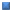 444428416402500469lekarze dentyści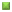 305628933082297238603557pielęgniarki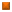 207208185187208209położne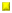 174317161763170531152616farmaceuci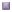 136711331360131012251202